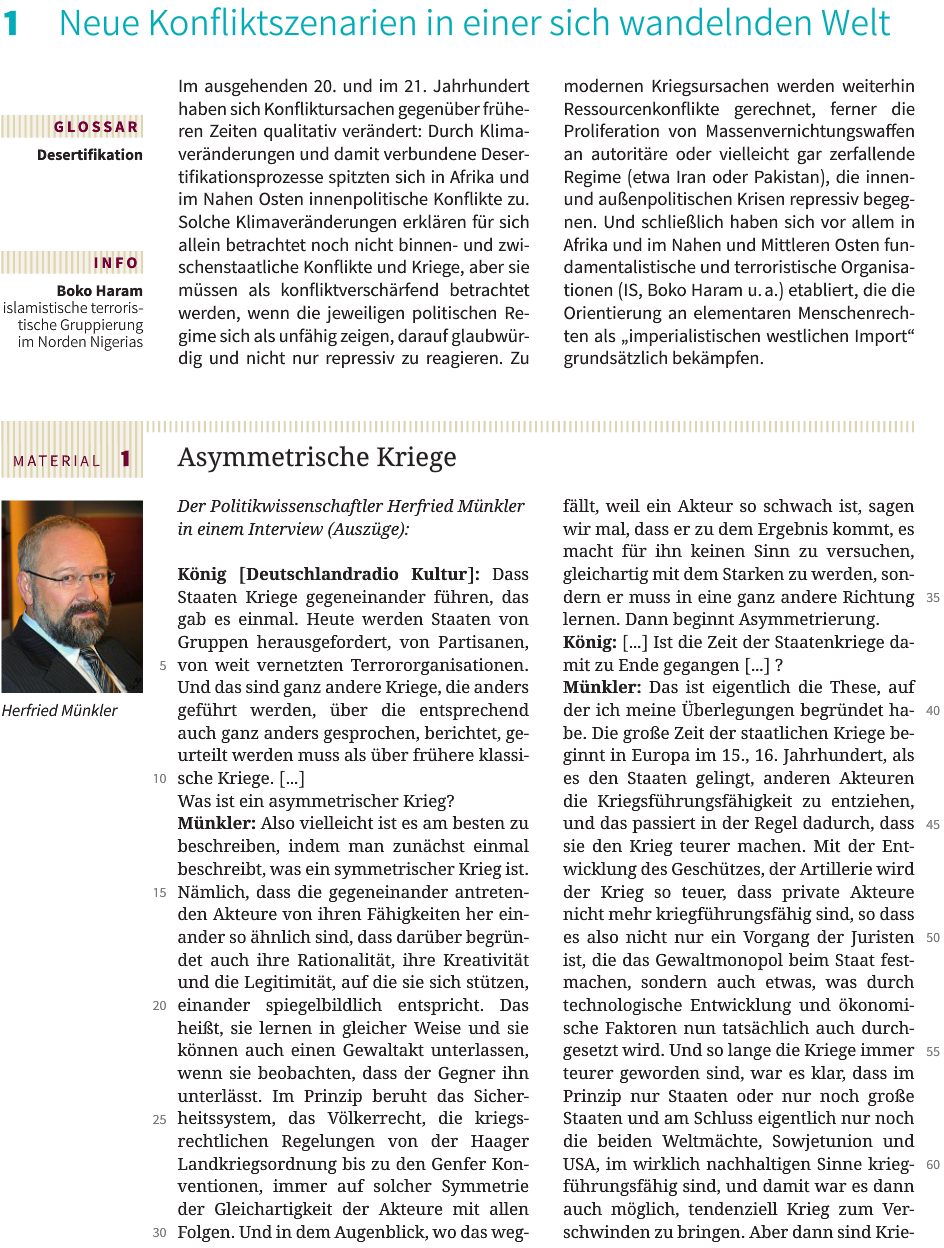 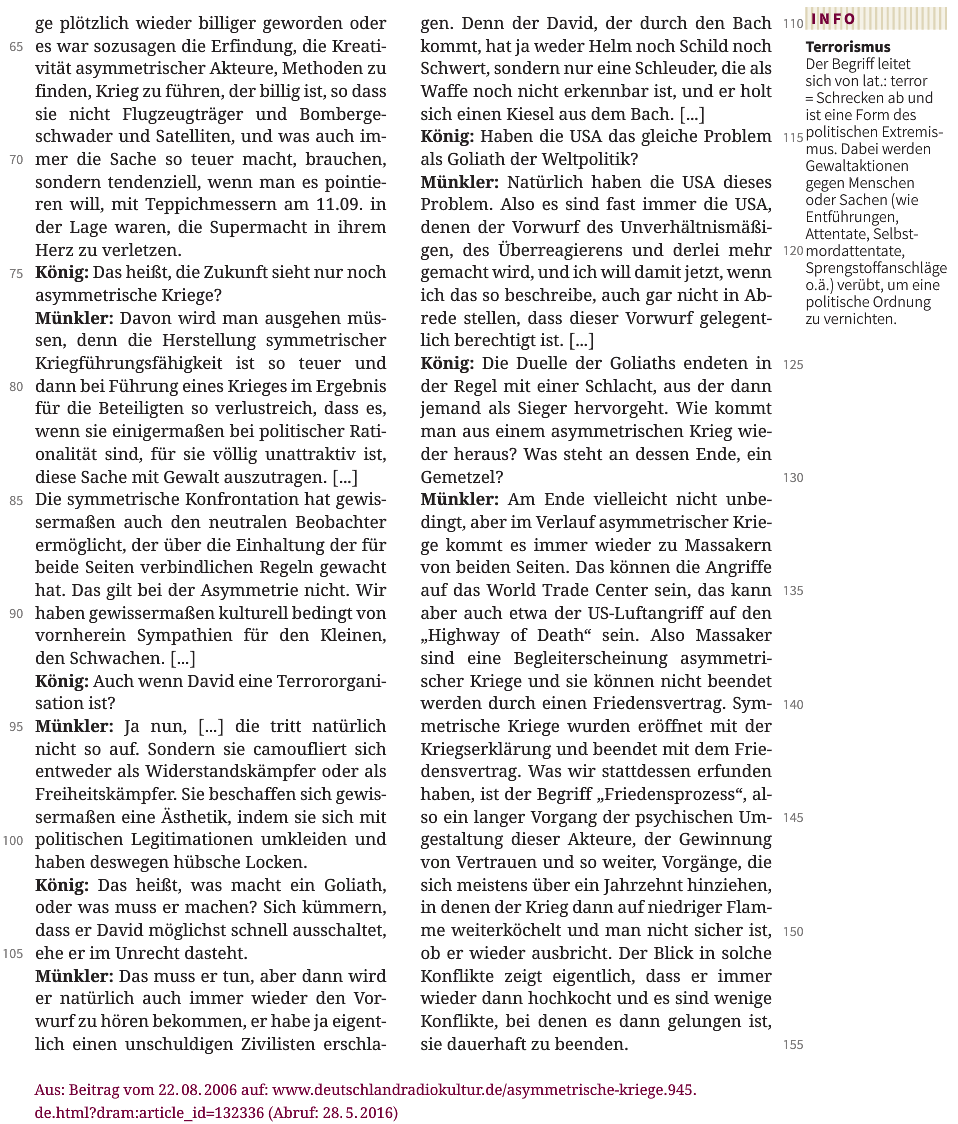 Erläutern Sie die Merkmale asymmetrischer Kriege (ggf. Beispiele dazu)! 